How it works:If you have a Children’s University Passport To Learning, you will receive 1 hour for each of the activities you complete.Complete activities of your choice by 24th April 2015.You must provide some evidence, to your school, that you have taken part in the activity. For example, you could take a photograph, write a diary, draw a picture of your activity, make a voice/video recording or bring your creations in to school.You might like to include the following in your evidence:When did you complete the activity? Who were you with? What was the weather like? Did you have fun? Send us messages through Facebook and Twitter if you have questions!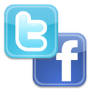 No.1No.1No.1No.2No.2No.2Write a Spring poemWrite a Spring poemWrite a Spring poemVisit 2 Learning Destinations and write a short report about what you learnt there.Visit 2 Learning Destinations and write a short report about what you learnt there.Visit 2 Learning Destinations and write a short report about what you learnt there.No.3No.3No.3No.4No.4No.4No.5No.5No.5No.6No.6No.6Become a Nature DetectiveComplete 5 Woodland Trust activities.Become a Nature DetectiveComplete 5 Woodland Trust activities.Become a Nature DetectiveComplete 5 Woodland Trust activities.Learn a First Aid Skill. For example; Do you know the recovery position or what to do when someone’s in shock?Learn a First Aid Skill. For example; Do you know the recovery position or what to do when someone’s in shock?Learn a First Aid Skill. For example; Do you know the recovery position or what to do when someone’s in shock?Identify 4 parts of a plant and explain what they do.  Produce a plant life cycle diagram – be creative with your design!Identify 4 parts of a plant and explain what they do.  Produce a plant life cycle diagram – be creative with your design!Identify 4 parts of a plant and explain what they do.  Produce a plant life cycle diagram – be creative with your design!Time to get crafty! Create an Easter basket or design a homemade card.Time to get crafty! Create an Easter basket or design a homemade card.Time to get crafty! Create an Easter basket or design a homemade card.